Moja županija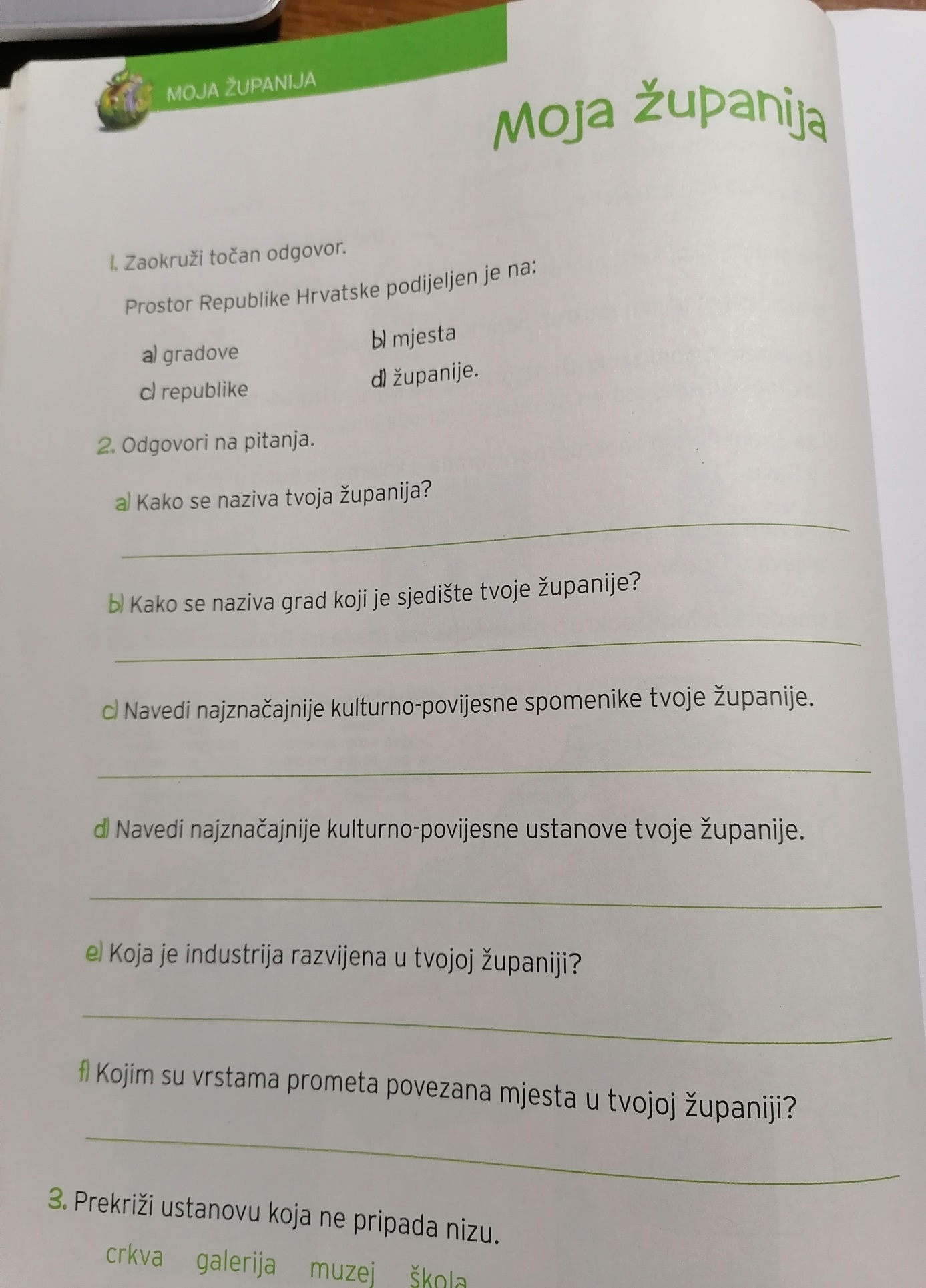 